اللجنة الحكومية الدولية المعنية بالملكية الفكرية والموارد الوراثية والمعارف التقليدية والفولكلورالدورة السادسة والعشرونجنيف، من 3 إلى 7 فبراير 2014تلخيص مقتضب للوثائقوثيقة من إعداد الأمانةأولا.	وثائق العمل للدورة السادسة والعشرينفيما يلي تلخيص مقتضب للوثائق المعدة أو الجاري إعدادها للدورة السادسة والعشرين للجنة الحكومية الدولية المعنية بالملكية الفكرية والموارد الوراثية والمعارف التقليدية والفولكلور ("اللجنة" أو "اللجنة الحكومية الدولية") حتى 19 نوفمبر 2013. وستنشر كل وثيقة من هذه الوثائق فضلا عن أية وثائق إضافية فور استكمالها على الموقع التالي: http://wipo.int/meetings/en/details.jsp?meeting_id=31362..WIPO/GRTKF/IC/26/1 Prov.2: مشروع جدول أعمال الدورة السادسة والعشرينتحتوي هذه الوثيقة على البنود المقترح تناولها في اللجنة وهي مطروحة عليها لاعتمادها المحتمل.WIPO/GRTKF/IC/26/2: اعتماد بعض المنظماتتورد هذه الوثيقة أسماء المنظمات التي طلبت من اللجنة اعتمادها بصفة مراقب مؤقت في دورتها الحالية ودوراتها المقبلة، وتفاصيل الاتصال الخاصة بها وغاياتها وأهدافها.WIPO/GRTKF/IC/26/3: مشاركة الجماعات الأصلية والمحلية: صندوق التبرعاتأنشأت الجمعية العامة للويبو، في عام 2005، "صندوق تبرعات الويبو لفائدة الجماعات الأصلية والمحلية المعتمدة". وجاء ذلك القرار بالاستناد إلى الوثيقةWO/GA/32/6  التي تحدّد أهداف الصندوق وطريقة عمله، كما عدلتها الجمعية العامة للويبو في سبتمبر 2010. وتشير تلك الوثيقة إلى تعيين أعضاء المجلس الاستشاري للصندوق وتحتوي على معلومات عن حملة جمع التبرعات التي استهلتها الأمانة. أما المذكرة الإعلامية المطلوبة، التي تحتوي على تفاصيل التبرعات الواردة والجهات المستفيدة، فترد على نحوٍ موازٍ في الوثيقة WIPO/GRTKF/IC/26/INF/4.WIPO/GRTKF/IC/26/4: وثيقة موحدة بشأن الملكية الفكرية والموارد الوراثيةأعدت اللجنة خلال دورتها الثالثة والعشرين المنعقدة في فبراير 2013 وثيقة أخرى بعنوان "وثيقة موحدة بشأن الملكية الفكرية والموارد الوراثية" على أساس الوثيقة WIPO/GRTKF/IC/23/4. وقررت أن تُقدَم تلك الوثيقة بالصيغة التي كانت عليها عند اختتام الدورة في 8 فبراير 2013 إلى الجمعية العامة للويبو لتنظر فيها الجمعية العامة وفقا لولاية اللجنة الواردة في الوثيقة WO/GA/40/7، وبرنامج عملها لعام 2013 الوارد في الوثيقة WO/GA/41/18. وعُرضت تلك الوثيقة على الجمعية العامة للويبو لعام 2013 كمرفق للوثيقة WO/GA/43/14 وأُتيحت أيضا للدورة الخامسة والعشرين للجنة المنعقدة في يوليو 2013 تحت الرمز WIPO/GRTKF/IC/25/5. وأحاطت الجمعية العامة في أكتوبر 2013 علما بالوثيقة WO/GA/43/14 وبمرفقاتها ووافقت على أن يستند عمل اللجنة إلى ما أنجزته من عمل وأن تستخدم اللجنة جميع وثائق عمل الويبو، بما فيها الوثائق WIPO/GRTKF/IC/25/5 وWIPO/GRTKF/IC/25/6 وWIPO/GRTKF/IC/25/7، لتكون أساس عمل اللجنة فيما يخص المفاوضات المستندة إلى النصوص، إضافة إلى أية مساهمات نصية من الأعضاء. وبناء على الفقرة (ج) من ولاية اللجنة للفترة 2014-2015، أُعدت الوثيقة WIPO/GRTKF/IC/26/4 كوثيقة عمل لهذه الدورة.ثانيا.	وثائق إعلامية للدورة السادسة والعشرينWIPO/GRTKF/IC/26/INF/1 Prov..: قائمة بالمشاركينسيوزّع مشروع قائمة بالمشاركين في الدورة السادسة والعشرين للجنة.WIPO/GRTKF/IC/26/INF/2 Rev.: تلخيص مقتضب للوثائقأعدت هذه الوثيقة خارج الإطار الرسمي لتستدل اللجنة بها على وثائقها.WIPO/GRTKF/IC/26/INF/3 Rev.: مشروع برنامج الدورة السادسة والعشريناستجابة لطلب اللجنة في دورتها العاشرة، تقدم هذه الوثيقة برنامج عمل مقترح يحدّد فترة زمنية محتملة لتناول كل بند من بنود جدول الأعمال. ويكتسي مشروع البرنامج طابعا إرشاديا فقط، ذلك أن التنظيم الفعلي لعمل اللجنة يبقى في عهدة الرئيس وأعضاء اللجنة وفقا للنظام الداخلي.WIPO/GRTKF/IC/26/INF/4: صندوق التبرعات لفائدة الجماعات الأصلية والمحلية المعتمدة: مذكرة إعلامية عن التبرعات وطلبات الدعمتحتوي هذه الوثيقة على المعلومات المطلوب تبليغها للجنة حول طريقة عمل صندوق التبرعات للجماعات الأصلية والمحلية المعتمدة. وترد قواعد الصندوق في مرفق الوثيقة WO/GA/32/6 بالصيغة التي وافقت عليها الجمعية العامة في دورتها الثانية والثلاثين ثم عدّلتها في سبتمبر 2010. وتتضمن خصوصا معلومات عن التبرعات الواردة أو تلك المتعهد بها وعن الدعم الفعلي المقدم لممثلي الجماعات الأصلية والمحلية المعتمدة.WIPO/GRTKF/IC/26/INF/5: مذكرة إعلامية لمنبر الجماعات الأصلية والمحليةوفقا لقرار اتخذته اللجنة في دورتها السابعة، استُهلت كل دورة من دورات اللجنة التي تلت الدورة السابعة بتنظيم منبر يرأسه ممثل عن إحدى الجماعات الأصلية. وقد نُظم المنبر في بداية كل من دورات اللجنة الثماني عشرة السابقة. وفي كل دورة قدم ممثلو الجماعات الأصلية والمحلية عروضا عن تجارب وشواغل جماعاتهم فيما يخص أشكال التعبير الثقافي التقليدي والمعارف التقليدية والموارد الوراثية أو بشأن موضوع محدّد يتعلق بمفاوضات اللجنة. وتلك العروض متاحة على موقع الويبو التالي: http://wipo.int/tk/en/igc/panels.html ويمكن النفاذ إليها أيضا عبر البوابة الخاصة بالجماعات الأصلية على موقع الويبو الإلكتروني. وتحدّد هذه الوثيقة الترتيبات العملية المقترحة للمنبر في الدورة السادسة والعشرين للجنة.WIPO/GRTKF/IC/26/INF/6: صندوق التبرعات لفائدة الجماعات الأصلية والمحلية المعتمدة: القرارات التي اتخذها المدير العام وفقا للتوصيات التي اعتمدها المجلس الاستشاريستبلغ هذه المذكرة الإعلامية اللجنة بقرارات التمويل التي سيتخذها المدير العام وفقا للتوصيات التي قد يعتمدها المجلس الاستشاري لصندوق التبرعات لفائدة الجماعات الأصلية والمحلية على هامش الدورة السادسة والعشرين للجنة.WIPO/GRTKF/IC/26/INF/7: تقرير عن تنفيذ أنشطة الفئة جيم ("خيارات حول الشروط المتفق عليها بشأن التقاسم المنصف والعادل للمنافع")في دورة اللجنة التاسعة عشرة "طلبت اللجنة إلى الأمانة إنجاز الأنشطة المشار إليها في الفئة جيم ("خيارات حول الشروط المتفق عليها بشأن التقاسم المنصف والعادل للمنافع")، وتحديثها بانتظام حسب الاقتضاء، وتزويد اللجنة بمعلومات بشأنها في كل دورة." وقد أُعدت هذه الوثيقة وأتيحت استجابة لذلك الطلب.WIPO/GRTKF/IC/26/INF/8: مسرد المصطلحات الرئيسية المتعلقة بالملكية الفكرية والموارد الوراثية والمعارف التقليدية وأشكال التعبير الثقافي التقليديدعت اللجنة في دورتها التاسعة عشرة "الأمانة إلى تحديث المسارد المتاحة في الوثيقة WIPO/GRTKF/IC/19/INF/7 ('مسرد المصطلحات الرئيسية المتعلقة بالملكية الفكرية وأشكال التعبير الثقافي التقليدي') والوثيقة WIPO/GRTKF/IC/19/INF/8 ('مسرد المصطلحات الرئيسية المتعلقة بالملكية الفكرية والمعارف التقليدية') والوثيقة WIPO/GRTKF/IC/19/INF/9 ('مسرد المصطلحات الرئيسية المتعلقة بالملكية الفكرية والموارد الوراثية')، وجمعها كلها في وثيقة واحدة وإصدار المسرد الموحّد كوثيقة معلومات لأغراض الدورة المقبلة للجنة". وأتيحت هذه الوثيقة للدورة في شكل صيغة محدّثة من المسرد الموحّد.WIPO/GRTKF/IC/26/INF/9: تقرير حلقة عمل خبراء الشعوب الأصلية بشأن الملكية الفكرية والموارد الوراثية والمعارف التقليدية وأشكال التعبير الثقافي التقليديدعمت اللجنة في دورتها العشرين اقتراحا لتنظيم حلقة عمل خبراء الشعوب الأصلية بشأن الملكية الفكرية والموارد الوراثية والمعارف التقليدية وأشكال التعبير الثقافي التقليدي. وورد ذلك الاقتراح في الفقرتين 10 و11 من الوثيقة WIPO/GRTKF/IC/20/7. وعملا بذلك القرار الوارد في الفقرة 801(د) من الوثيقة WIPO/GRTKF/IC/20/10، نظمت أمانة الويبو بالتعاون مع أمانة منتدى الأمم المتحدة الدائم المعني بقضايا الشعوب الأصلية حلقة العمل المذكورة في الفترة من 19 إلى 21 أبريل 2013. وقدمت أمانة المنتدى الدائم تلك الوثيقة التي تحتوي على تقرير الاجتماع إلى الدورة الخامسة والعشرين للجنة تحت الرمز WIPO/GRTKF/IC/25/INF/9 وأعاد المنتدى الدائم تقديمها كوثيقة إعلامية إلى الدورة السادسة والعشرين للجنة.[نهاية الوثيقة]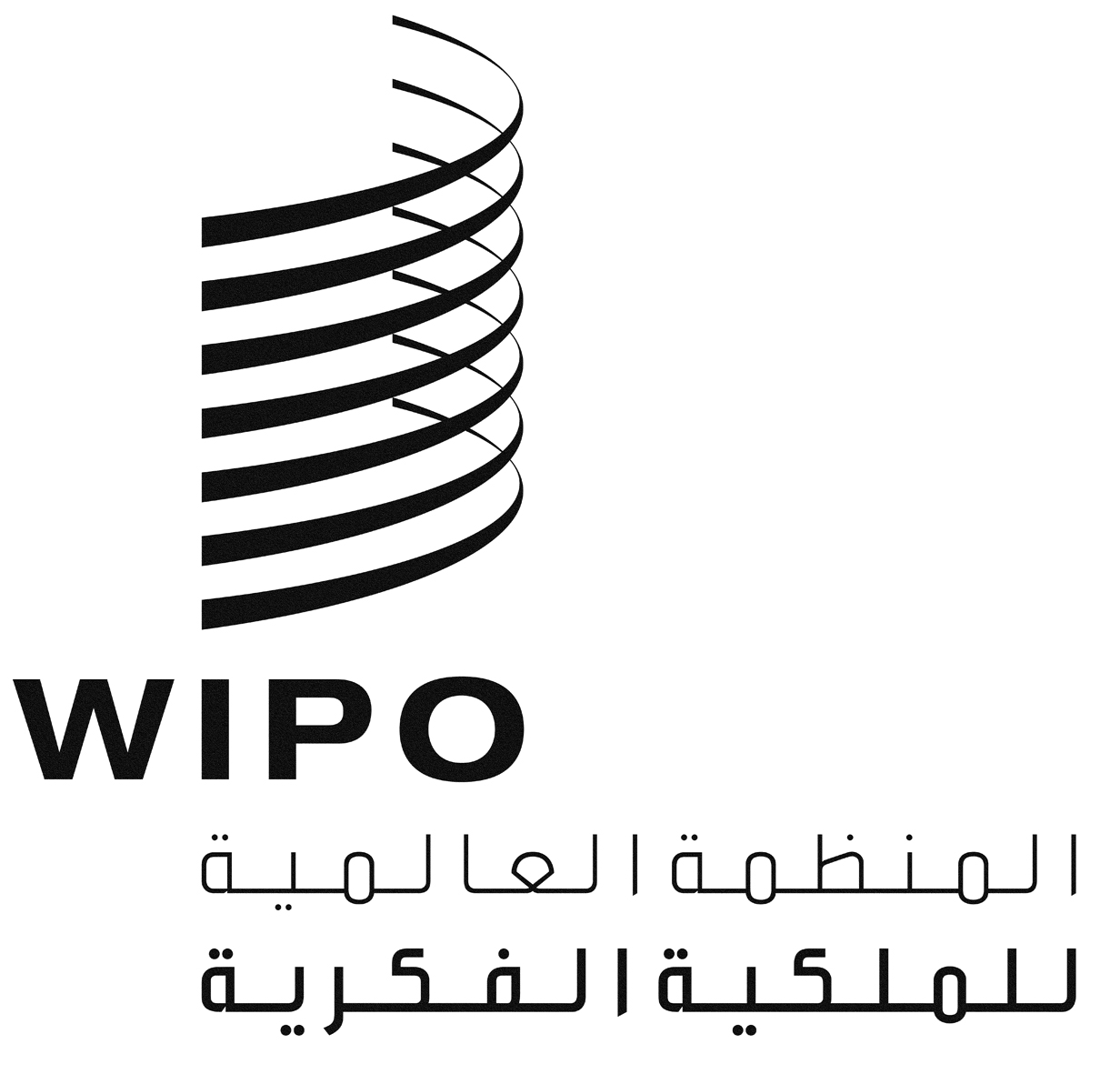 AWIPO/GRTKF/IC/26/INF/2 REV.WIPO/GRTKF/IC/26/INF/2 REV.WIPO/GRTKF/IC/26/INF/2 REV.الأصل: بالإنكليزيةالأصل: بالإنكليزيةالأصل: بالإنكليزيةالتاريخ: 15 يناير 2014التاريخ: 15 يناير 2014التاريخ: 15 يناير 2014